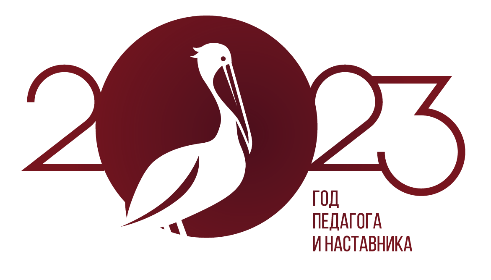 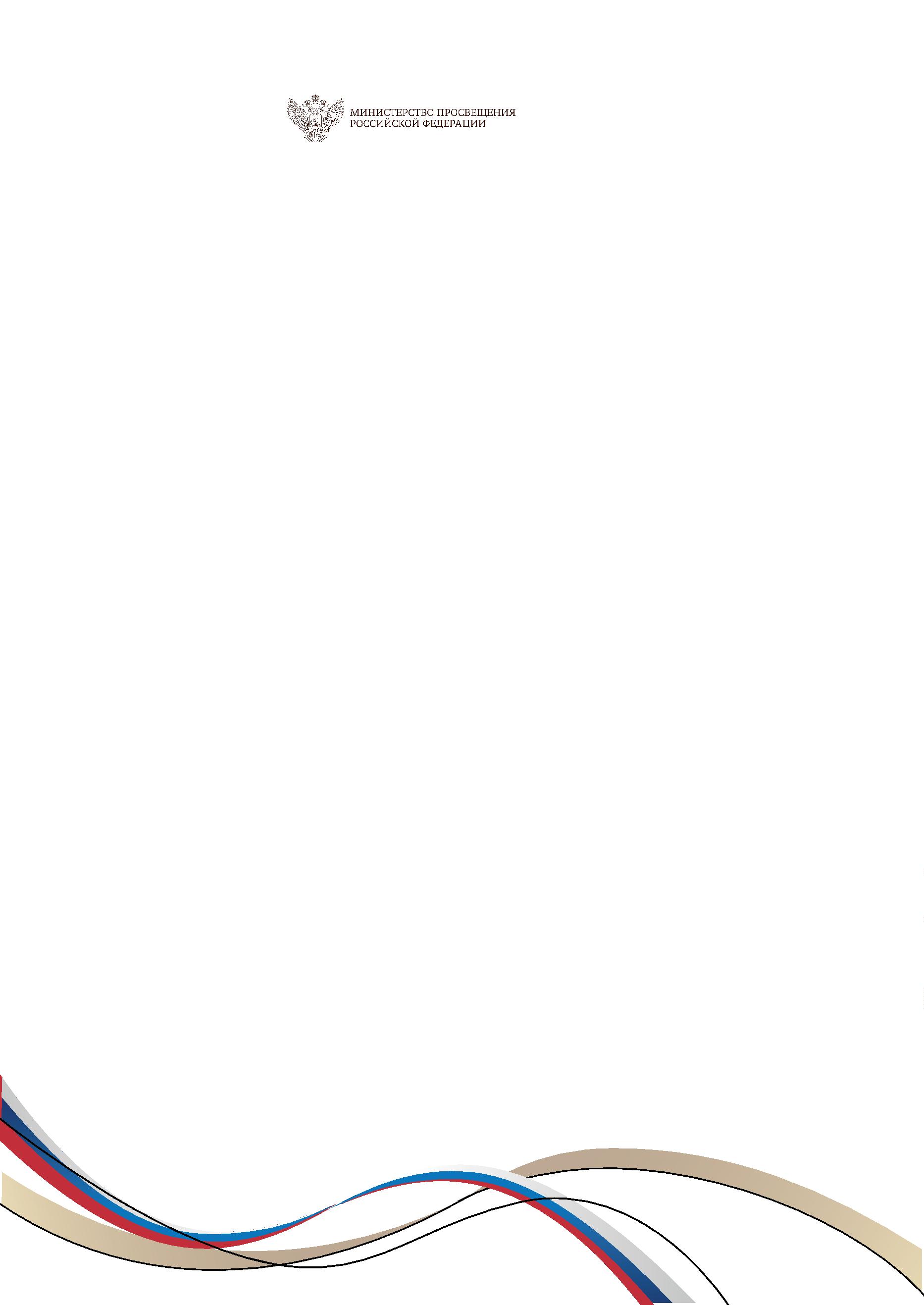 В программеВ программе08.30 – 09.00Регистрация участников семинара09.00 – 09.10Вступительное слово, установка на мероприятие09.10 – 09.30Конвергентный подход и влияние «гибких» навыков на развитие пространственного мышления дошкольниковПроектирование конвергентной образовательной среды для развития пространственного мышления дошкольниковПроектирование конвергентной образовательной среды для развития пространственного мышления дошкольников09:30-10:00Использование интерактивного оборудования для развития пространственного мышления дошкольников во время проведения музыкальных занятий 09:30-10:00Использование интерактивного оборудования для развития пространственного мышления дошкольников во время проведения физкультурных занятий 10:00-11:20Конвергентный подход к формированию пространственного мышления дошкольников с помощью робототехники и конструирования10:00-11:20Использование интерактивных парт и дидактических игр в развитии пространственного мышления старших дошкольников10:00-11:20Использование элементов песочной терапии в развитии пространственного мышления дошкольников 10:00-11:20Использование современного игрового оборудования для формирования логики и пространственного мышления у дошкольников11:20-11:45Практическая работа со участниками семинара11:45-12:10Территория ОПЕНСПЕЙС (подведение итогов, обмен мнениями, обратная связь)Контактная информация:От стажировочных площадок Научно-методического центра ТГПУ: Юлия Александровна Ковалева заместитель заведующего по УВР МАДОУ №82, +79095444547От ТГПУ: Куровская Лариса Валерьевна, директор Научно-методического центра сопровождения педагогических работников ТГПУ, e-mail: lvk@tspu.edu.ruКонтактная информация:От стажировочных площадок Научно-методического центра ТГПУ: Юлия Александровна Ковалева заместитель заведующего по УВР МАДОУ №82, +79095444547От ТГПУ: Куровская Лариса Валерьевна, директор Научно-методического центра сопровождения педагогических работников ТГПУ, e-mail: lvk@tspu.edu.ru